RIWAYAT HIDUPMUH. YUSUF SULAEMAN, lahir pada tanggal 25 September 1994 di Ujung Pandang, Provinsi Sulawesi Selatan. Anak pertama dari 2 bersaudara, dari pasangan Sulaiman dan Nurhana. Penulis memulai jenjang pendidikan di bangku SD Negeri 10 Akkampeng pada tahun 2000 dan tamat pada tahun 2006. Pada tahun yang sama, penulis melanjutkan pendidikannya di SMP Negeri 3 Watansoppeng dan berhasil menyelesaikan studinya pada tahun 2009. Perjuangannya dalam menempuh pendidikan terus berlanjut dengan memasuki SM Negeri 1 Watansoppeng dan tamat pada tahun 2012. Pada tahun 2013, penulis lulus pada Program Studi Pendidikan Guru Sekolah Dasar (PGSD), Fakultas Ilmu Pendidikan (FIP), Universitas Negeri Makassar (UNM), program Strata (S1) bertempat di UPP PGSD Makassar. 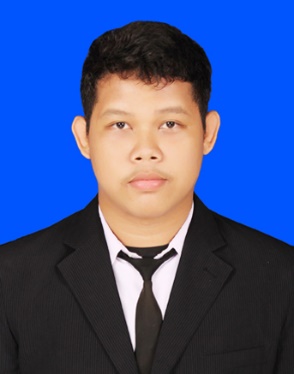 